16.06.2022Ул.Ленина, полив цветовПривокзальная площадьХрам по ул.МаяковскогоГородская администрация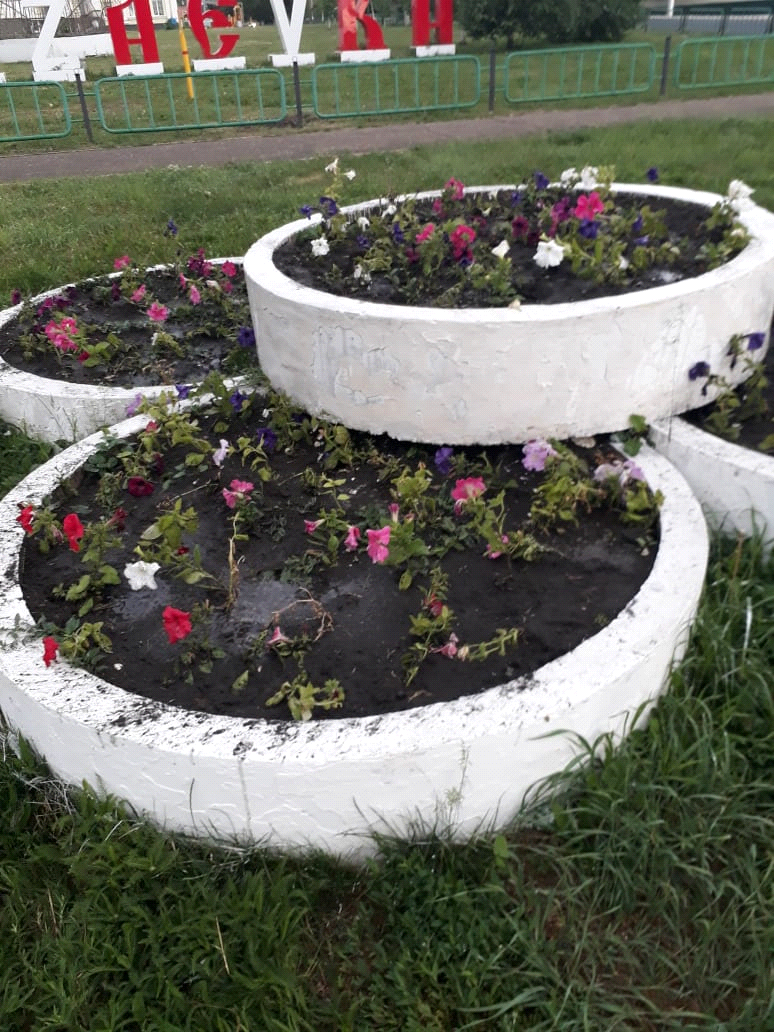 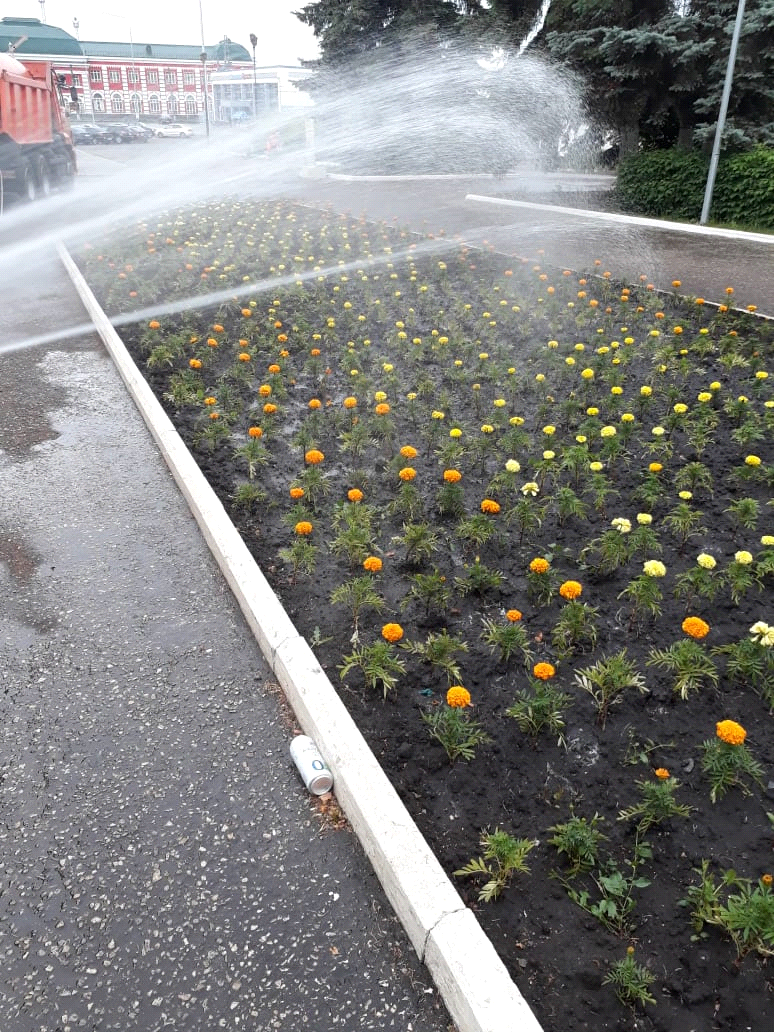 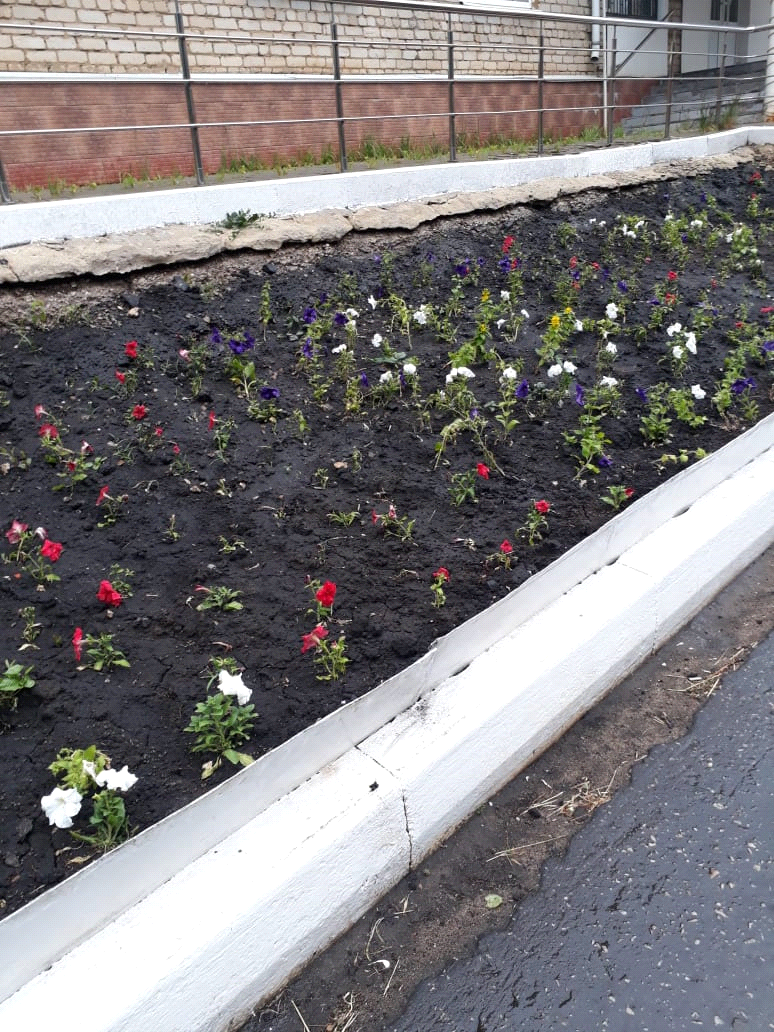 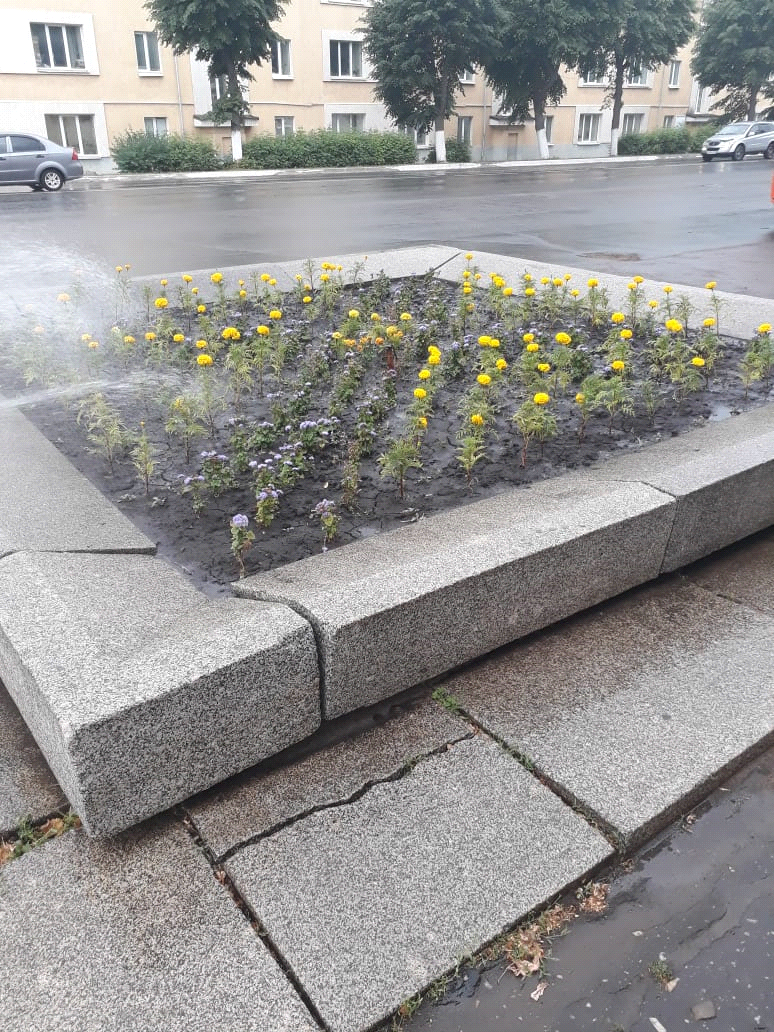 